Patient Information SheetImmediate Postpartum ImplantWhat is the Immediate Postpartum Implant?The implant is a birth control option for women who have given birth. You can get the hormonal implant after delivery in the hospital. This is called immediate postpartum implant. A doctor or Certified Nurse-Midwife will insert the implant into your arm.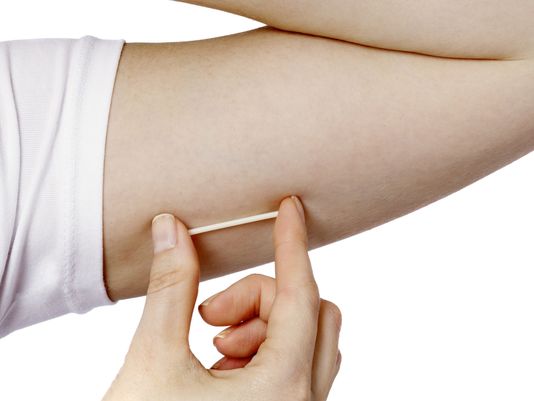 Why should I get the implant after delivery in the hospital? You can get pregnant right away after giving birthYou have time to heal before getting pregnant againIt’s convenient and you don’t have to schedule a separate appointment It works for years after being insertedIt works better than all other birth control methods: pills, ring, patch, shot, condoms, and even sterilization What else should I know about the implant? You can still breastfeed while using itIt does not stop the spread of sexually transmitted diseases (STD’s); use condoms to prevent STD’s You may have irregular bleeding or your cycle may changeWhere can I get more information? Talk to your health care providerBaby/birth spacing: http://www.healthyicc.org/your-health/baby-spacingImplant: http://www.arhp.org/Publications-and-Resources/Patient-Resources/fact-sheets/single-rodResources:Florida Perinatal Quality CollaborationUSF Health – College of Public Health 12/5/18